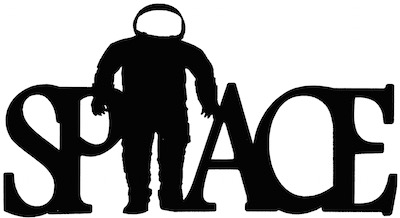 We have been doing lots of work on long term memory. To assist your child with this, please use these Key Instant Recall Facts (KIRFs) to quiz each other (perfect for a ferry trip).Order of the planets: Mercury, Venus, Earth, Mars, Jupiter, Saturn, Uranus, NeptunePluto is not a planet. It is a dwarf planetThe Earth orbits the Sun. The Moon orbits EarthThe Sun doesn’t moveThe Earth spins on its axis, when it is facing the sun it is daytime, when it is in shadow it is night timeEarth is tilted on its axis at 23.5 degreesThe Earth’s seasons are caused by the tilt, position and orbit around the sunThe phases of the moon: waxing crescent, first quarter, waxing gibbous, full moon, waning gibbous, last quarter, waning crescent, new moonWaxing means getting biggerWaning means getting smallerApollo 11 Moon landing was in 1969Apollo 11 astronauts: Neil Armstrong, Buzz Aldrin, Michael CollinsNeil Armstrong famously said, “One small step for man, one giant leap for mankind.” 